 "Подбери цвета"
Цель: игра с подбором предметов по цвету; развитие мышления, речи и мелкой моторики рук 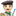 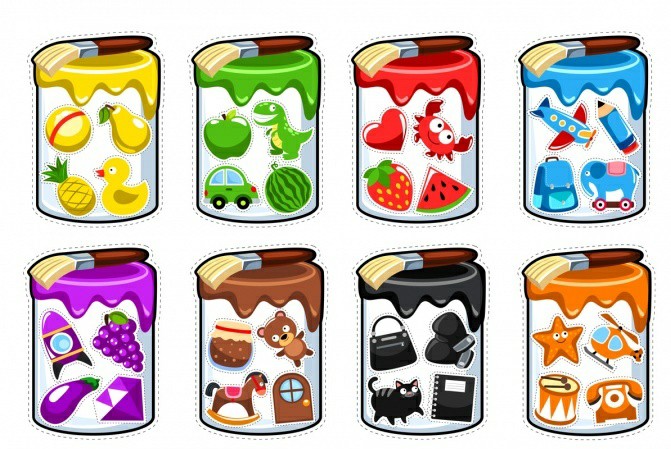 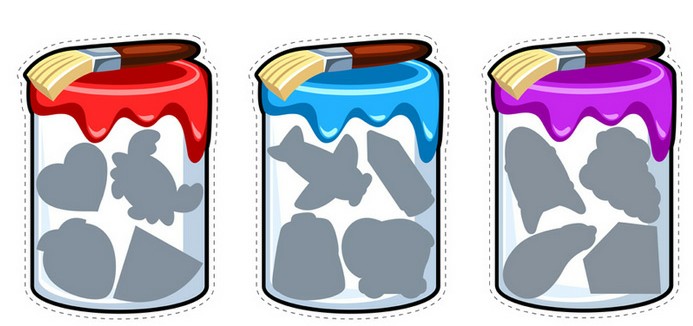 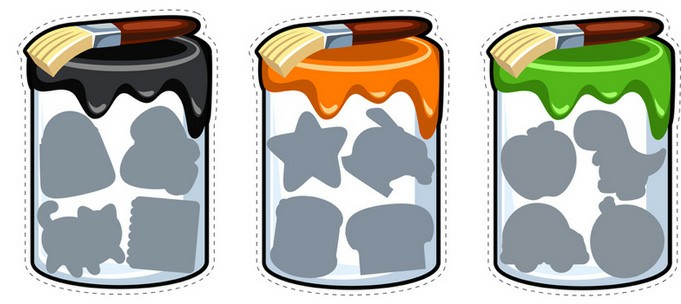 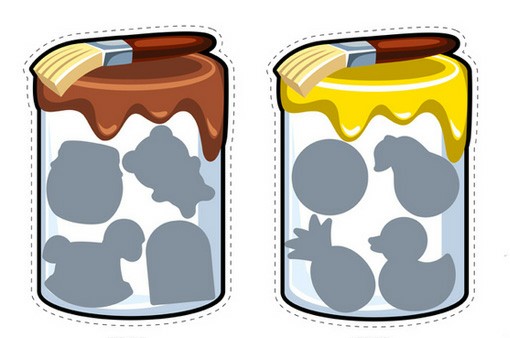 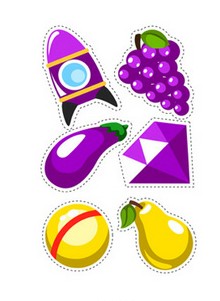 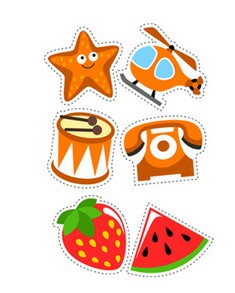 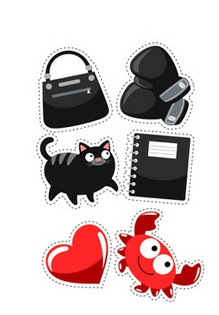 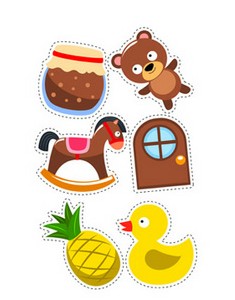 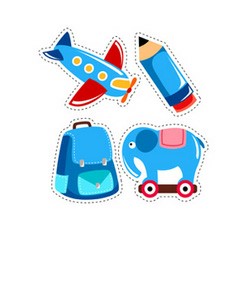 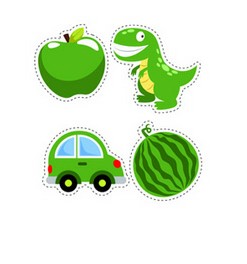 